Fac-simile domanda di partecipazioneAllegato ADomanda di partecipazione alla procedura comparativa da svolgersi presso la Facoltà di Economia per il conferimento di n. 5 assegni per lo svolgimento di attività di tutorato, didattico-integrative, propedeutiche e di recupero Al Preside della Facoltà di EconomiaProf. Fabrizio D’Ascenzo_l_ sottoscritt_ …………………………………………………………………………… matr. ………………………. nat__ il …………….…….… a ……………………………………………..……………………………………………. codice fiscale ……………………………………………… residente in ……………………………………………..….………………………………………. prov ..................... via/piazza …………………………………………………………………………………………. n. …………….…….recapiti telefonici …………………………………… e-mail ……………………………………………………………domiciliato in…………………………………………………………………………………. prov. ……………………. via/piazza …………………………………………………………………………………… n. ………………..…… chiededi partecipare alla procedura comparativa da svolgersi presso la Facoltà di Economia per il conferimento di n. 5 assegni per lo svolgimento di attività di tutorato, didattico-integrative, propedeutiche e di recupero (bando n.___________________) A tale scopo _l_ sottoscritt_ dichiaraai sensi del D.P.R. 445/2000 sotto la propria responsabilità e consapevole che il rilascio di false o incomplete dichiarazioni è un reato penale: di essere iscritt_, nell’a. a. 2017/2018, presso la Facoltà di Economia “Sapienza” Università di Roma, al ……...…. anno in corsofuori corso  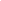 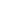 del Corso di Laurea Magistrale in ……………………………..…………………………………………(anno di immatricolazione al Corso di Laurea Magistrale………………………………………….…) di essere in regola con i versamenti effettuati per tasse, contributi, arretrati o eventuali multe, per l’anno accademico in corso;che l’indicatore della situazione economica equivalente (ISEE), dichiarato per l’anno accademico in corso, è pari a € …………………………; di non essere titolare di borse di studio dell’Università per lo stesso titolodi aver sostenuto i seguenti esami con relativo voto (inclusi i cfu riconosciuti a seguito di svolgimento di ulteriori attività verbalizzate senza voto, previste dal percorso di studio):AUTOCERTIFICAZIONEAi sensi del D.P.R. n. 445/2000__/___ sottoscritt__ ______________________________________matr. ____________ dichiara, ai sensi del D.P.R. n 445/2000, sotto la propria responsabilità e consapevole che il rilascio di false o incomplete dichiarazioni è un reato penale, di aver superato i seguenti esami: In allegato:	fotocopia di un documento di identità, debitamente firmato;fotocopia del codice fiscaleData____________________Firma______________________________N.Insegnamento e SSDData verbalizz.CreditiVoto in trentesimiTOTALE CFU regolarmente registrati a seguito di verifica………………………………………….TOTALE CFU verbalizzati senza voto…………………………………………………………………MEDIA PONDERATA DEI VOTI REGISTRATI…………………………………………..…………..TOTALE CFU regolarmente registrati a seguito di verifica………………………………………….TOTALE CFU verbalizzati senza voto…………………………………………………………………MEDIA PONDERATA DEI VOTI REGISTRATI…………………………………………..…………..TOTALE CFU regolarmente registrati a seguito di verifica………………………………………….TOTALE CFU verbalizzati senza voto…………………………………………………………………MEDIA PONDERATA DEI VOTI REGISTRATI…………………………………………..…………..TOTALE CFU regolarmente registrati a seguito di verifica………………………………………….TOTALE CFU verbalizzati senza voto…………………………………………………………………MEDIA PONDERATA DEI VOTI REGISTRATI…………………………………………..…………..TOTALE CFU regolarmente registrati a seguito di verifica………………………………………….TOTALE CFU verbalizzati senza voto…………………………………………………………………MEDIA PONDERATA DEI VOTI REGISTRATI…………………………………………..…………..